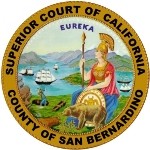 REQUEST FOR PROPOSALS SUPERIOR COURT OF CALIFORNIA, COUNTY OF SAN BERNARDINOREGARDING:RFP 19-27 HARASSMENT AWARENESS TRAININGPROPOSALS DUE:MARCH 29, 2019 NO LATER THAN 3:00 P.M. PACIFIC TIMEBACKGROUND INFORMATIONThe Superior Court of California, County of San Bernardino (“Court”) is seeking proposals from qualified persons or entities (hereinafter referred to as “Bidder” or “Bidders”) with expertise in providing harassment awareness training in compliance with current California law. California law requires that all public employers provide two hours of sexual harassment training to supervisory employers within six months of assuming a supervisory position and again at least every two years. This has commonly been referred to as “AB 1825” supervisor harassment training and is codified under Government Code section 12950.1 and interpreted in the Department of Fair Employment and Housing’s (DFEH) regulations at 2 C.C.R. § 11024. Effective January 1, 2019, harassment training requirements were further expanded by law to require most existing nonsupervisory employees to undergo harassment training by January 1, 2020.  In the case of temporary and seasonal employees, such training must be provided within certain timelines after January 1, 2020.  The type of award anticipated is Firm Fixed Price for an initial term of one (1) year with one (1) consecutive one (1) year option to extend exercisable at the sole discretion of the Court. A copy of this solicitation will be posted on the following websites: https://caleprocure.ca.gov/pages/Events-BS3/event-search.aspx and http://www.sb-court.org/GeneralInfo/RequestforProposal.aspx.DESCRIPTION OF GOODS AND/OR SERVICESStreaming online harassment training modules (“modules”) as follows:One for non-supervisory employees; andOne for supervisory employees.Module requirements:In compliance with current California law; andIn production and able to be accessed for immediate use by the Court; andCustomizable to include references to court policies; andUse a variety of delivery elements to engage learners, providing a balance of written, audio and video content; andAccessible via desktop, laptop, smart phone and other personal devices; andContain knowledge assessment components throughout the module; andHave bookmarking capabilities; andCompatible with standard Learning Management Systems (highly desirable).Contractor will timely process updates consistent with any changes in California law.Contractor will provide Court the ability to track training completion through administrative reports or electronic notifications to the Court’s Project Manager or designee, and provide certificates of completion to individual learners.TIMELINE FOR THIS RFPThe Court has developed the following list of key events related to this RFP. All dates are subject to change at the discretion of the Court.RFP ATTACHMENTSPAYMENT INFORMATIONSee Exhibit B: Payment Provisions. PRE-PROPOSAL CONFERENCEA pre-bid conference is not scheduled for this solicitation. Questions are to be submitted per Attachment 1 Section 2 Questions Regarding the Solicitation.SUBMISSION OF PROPOSALSProposals should provide straightforward, concise information that satisfies the requirements of the “Proposal Contents” section below. Expensive bindings, color displays, and the like are not necessary or desired. Emphasis should be placed on conformity to the RFP’s instructions and requirements, and completeness and clarity of content.The Bidder must submit its proposal in two parts, the non-cost portion and the cost portion:The Bidder must submit one (1) paper original of the non-cost portion of the proposal. The original must be signed by an authorized representative of the Bidder. The original non-cost portion of the proposal must be submitted to the Court in a single sealed envelope, separate from the cost portion. The Bidder must write “non-cost” and the RFP title and number on the outside of the sealed envelope.The Bidder must submit one (1) paper original of the cost portion of the proposal. The original must be signed by an authorized representative of the Bidder. The original cost portion of the proposal must be submitted to the Court in a single sealed envelope, separate from the non-cost portion. The Bidder must write “cost” and the RFP title and number on the outside of the sealed envelope.The Bidder must submit an electronic version of the entire proposal on CD-ROM or USB Flash Drive with the cost portion. The files contained on the CD-ROM or USD Flash Drive should be in PDF, Word, or Excel formats.Proposals must be delivered by the date and time listed on the coversheet of this RFP to:Superior Court of California, County of San BernardinoAttn: Purchasing 247 West Third Street, 11th FloorSan Bernardino, CA 92415-0066(909) 708-8747Late proposals will not be accepted.Only written proposals will be accepted. Proposals must be sent by registered or certified mail, courier service (e.g. FedEx or UPS), or delivered by hand. Proposals may not be transmitted by fax or email. The RFP title and number must be stated on the outside of the delivery envelope or package.PROPOSAL CONTENTSAll information submitted in proposal must be clearly legible.Non-cost Portion. The following information must be included in the non-cost portion of the proposal. A proposal lacking any of the following information may be deemed non-responsive:Bidder’s legal name, address, and telephone number.Name, title, address (if different), telephone number, and email address of the individual who will act as the Bidder’s designated representative for the purposes of this RFP.Names, addresses, and telephone numbers of a minimum of three (3) clients for whom the Bidder has conducted similar services. The Court may check references listed by the Bidder.Description and screen shots of proposed modules.Attachments 3-7. Bidder must include the following properly completed attachments or exhibits:Acceptance of Terms and ConditionsGeneral Certifications FormGood Standing FormSmall Business Declaration. Bidder must complete this form and submit the completed form with its proposal only if it wishes to claim the small business preference associated with this solicitation.Unruh Civil Rights Act and California Fair Employment and Housing Act Certification. Bidder must complete this form and submit the completed form with its proposal only if its cost proposal exceeds $100,000.00, including the initial term and all options. Cost Portion. The following information must be included in the cost portion of the proposal:Cost per employee to provide training to 1074 non-supervisory employees and 140 supervising employees.Any fees, subscriptions, or other charges for delivery, installation, maintenance, or updating the training, must be broken out in detail.OFFER PERIODA Bidder’s proposal is an irrevocable offer for ninety (90) days following the proposal due date. In the event a final contract has not been awarded within this period, the Court reserves the right to negotiate extensions to this period.EVALUATION OF PROPOSALSThe Court will evaluate the proposals as described in the Administrative Rules (Attachment 1) on a 100 point scale using the criteria set forth in the table below:The Court will first evaluate the non-cost portion of the proposals and publish the results of said evaluation on the date noted in Section 3.0 at the following location: http://www.sb-court.org/GeneralInfo/RequestforProposal.aspx.The Court will then publically open the cost portion of the proposals on the date and at the time noted in Section 3.0 at the following Court location:San Bernardino Justice Center West Third Street, 11th Floor Reception AreaSan Bernardino, CA 92415Award, if made, will be to the highest scored proposal. If a contract will be awarded, the Court will post a Notice of Intent to Award at http://www.sb-court.org/GeneralInfo/RequestforProposal.aspx.INTERVIEWSThe Court may conduct interviews with Bidders to clarify aspects set forth in their proposals or to assist in finalizing the ranking of top-ranked proposals. The interview process may require a demonstration. The interview may also require a demonstration of equivalence if a brand name is included in the specifications. The interviews may be conducted in person or by phone. If conducted in person, interviews will likely be held at the Court’s offices. The Court will not reimburse Bidders for any costs incurred in traveling to or from the interview location. The Court will notify eligible Bidders regarding interview arrangements.CONFIDENTIAL OR PROPRIETARY INFORMATIONPROPOSALS ARE SUBJECT TO DISCLOSURE PURSUANT TO APPLICABLE PROVISIONS OF THE CALIFORNIA PUBLIC CONTRACT CODE AND RULE 10.500 OF THE CALIFORNIA RULES OF COURT. The Court will not disclose (i) social security numbers, or (ii) balance sheets or income statements submitted by a Bidder that is not a publicly-traded corporation. All other information in proposals will be disclosed in response to applicable public records requests. Such disclosure will be made regardless of whether the proposal (or portions thereof) is marked “confidential,” “proprietary,” or otherwise, and regardless of any statement in the proposal (a) purporting to limit the Court’s right to disclose information in the proposal, or (b) requiring the Court to inform or obtain the consent of the Bidder prior to the disclosure of the proposal (or portions thereof). Any proposal that is password protected, or contains portions that are password protected, may be rejected. Bidders are accordingly cautioned not to include confidential, proprietary, or privileged information in proposals.SMALL BUSINESS PREFERENCESmall business participation is not mandatory. Failure to qualify for the small business preference will not render a proposal non-responsive. Eligibility for and application of the small business preference is governed by the Court’s Small Business Preference Procedures for the Procurement of Information Technology Goods and Services located at http://www.sb-court.org/GeneralInfo/Purchasing.aspx. The Bidder will receive a small business preference if, in the Court’s sole determination, the Bidder has met all applicable requirements. If the Bidder receives the small business preference, the score assigned to its proposal will be increased by an amount equal to 5% of the points assigned to the highest scored proposal. If a DVBE incentive is also offered in connection with this solicitation, additional rules regarding the interaction between the small business preference and the DVBE incentive apply.To receive the small business preference, the Bidder must be either (i) a Department of General Services (“DGS”) certified small business or microbusiness performing a commercially useful function, or (ii) a DGS-certified small business nonprofit veteran service agency. If the Bidder wishes to seek the small business preference, the Bidder must complete and submit with its proposal the Small Business Declaration (Attachment 5). The Bidder must submit with the Small Business Declaration all materials required in the Small Business Declaration. Failure to complete and submit the Small Business Declaration as required will result in the Bidder not receiving the small business preference. In addition, the Court may request additional written clarifying information. Failure to provide this information as requested will result in the Bidder not receiving the small business preference. If the Bidder receives the small business preference, (i) the Bidder will be required to complete a post-contract report; and (ii) failure to meet the small business commitment set forth in its proposal will constitute a breach of contract. FRAUDULENT MISREPREPRETATION IN CONNECTION WITH THE SMALL BUSINESS PREFERNCE IS UNLAWFUL AND IS PUNISHABLE BY CIVIL PENALTIES. SEE GOVERNMENT CODE SECTION 14842.5.DISABLED VETERAN BUSINESS ENTERPRISE INCENTIVEThe Court’s DVBE participation goal is a minimum of 3% of the value of all Court contracts in any given fiscal year (July 1 thru June 30). To implement the DVBE program the Court may grant Bidders that provide DVBE participation a DVBE incentive. The Court DVBE incentive for procurements awarded to the lowest responsible Bidder may be initially 3%. The Court DVBE incentive for procurements awarded to the highest scoring Bidder may also initially be 3%. Any Bidder claiming the DVBE incentive for any procurement must submit the appropriate certifications as part of a complete bid package. The Court will not apply the DVBE incentive without the proper certifications on file.PROTESTSAny protests will be handled in accordance with Chapter 7 of the Judicial Branch Contract Manual (see www.courts.ca.gov/documents/jbcl-manual.pdf). Failure of a Bidder to comply with the protest procedures set forth in that chapter will render a protest inadequate and non-responsive, and will result in rejection of the protest. The deadline for the Court to receive a solicitation specifications protest is the proposal due date and time. Protests should be sent to: Superior Court of California, County of San BernardinoAttn: Steve Pascover, Advisory Attorney247 West Third Street, 11th FloorSan Bernardino, CA 92415-0302Throughout the review process, the court has no obligation to delay or otherwise postpone an award of contract based on a Bidder protest. In all cases, the court reserves the right to make an award when it is determined to be in the best interest of the court to do so.EVENTDATERFP issued:March 15, 2019Deadline for questionsMarch 21, 20193:00 PM Pacific TimeQuestions and answers postedMarch 22, 2019Latest date and time proposal may be submitted March 29, 20193:00 PM Pacific TimeAnticipated interview dates, if required (estimate only)Week ofApril 2, 2019Evaluation of proposals (estimate only)Week ofApril 8, 2019Posting of technical proposal scoresApril 16, 2019before 3:00 PM Pacific TimePublic opening of cost proposalsApril 16, 2019 3:00 PM Pacific TimeNotice of Intent to Award (estimate only)April 18, 2019Negotiations and execution of contract (estimate only)April 30, 2019Contract start date (estimate only)May 1, 2019Contract end date (estimate only if all options exercised)April 30, 2021ATTACHMENT DESCRIPTIONAttachment 1 - Administrative Rules RFQs-IFBs-RFPsThese rules govern this solicitation. Please read carefully.Attachment 2 – General Terms and Conditions/Defined TermsIf selected, the person or entity submitting a proposal must sign an agreement containing these terms and conditions. Attachment 3 – Acceptance of Terms and ConditionsForm to indicate Bidder’s acceptance of the terms and conditions.Attachment 4 – General Certifications FormForm to indicate Bidder’s agreement on required general certifications.Attachment 5 – Good Standing FormForm to indicate Bidder’s good standing.Attachment 6 – Small Business Declaration Form for Bidder to claim the small business preference associated with this solicitation.ATTACHMENT DESCRIPTIONAttachment 7 – Unruh Civil Rights Act and California Fair Employment and Housing Act CertificationForm for Bidder to certify Unruh Civil Rights Act and California Fair Employment and Housing Act compliance.Exhibit A: Payment ProvisionsThis form contains information regarding contemplated payment terms and requirements to process invoices for payment.CRITERIONmaximum number of pointsQuality of proposed services30 PointsClient references15 PointsAcceptance of the Court’s terms and conditions15 PointsCost40 Points